ZAJĘCIA ODBYWAJĄCE SIĘ DROGĄ ELEKTRONICZNĄ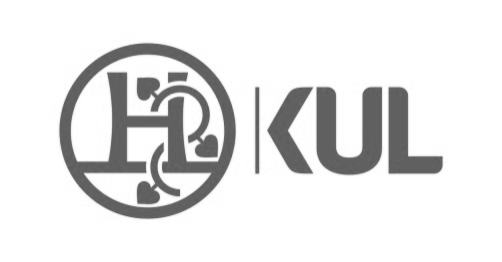 Rozkład zajęć na rok akademicki 2019/2020I ROK, Filologia angielska, studia niestacjonarne I stopniasemestr zimowy SOBOTASOBOTASOBOTANIEDZIELANIEDZIELANIEDZIELAGr 1Gr 1Gr 2Gr 1Gr 2Gr 27.30-9.00Język niderlandzkiFrans van der Veer (8 spotkań: 6.10, 13.10, 27.10, 10.11, 8.12, 15.12, 12.01, 26.01)CTW 216Język niderlandzkiFrans van der Veer (8 spotkań: 6.10, 13.10, 27.10, 10.11, 8.12, 15.12, 12.01, 26.01)CTW 216Język niderlandzkimgr Damian Olszewski (8 spotkań: 6.10, 13.10, 27.10, 10.11, 8.12, 15.12, 12.01, 26.01)CTW-2179:10-10:40PNJA – ang. w biznesiedr D. Bugno-NareckaCTW 216PNJA – ang. w biznesiedr D. Bugno-NareckaCTW 216PNJA – słownictwodr E. MokroszCTW 217PNJA – sprawności zintegrowanemgr M. Kasperek-KrawczyńskaCTW-216PNJA – tłumaczenia pisemnedr K. Lis CTW 217PNJA – tłumaczenia pisemnedr K. Lis CTW 21710:50-12:20PNJA – słownictwodr E. MokroszCTW 216PNJA – słownictwodr E. MokroszCTW 216PNJA – ang. w biznesiedr D. Bugno-NareckaCTW 217PNJA – gramatykamgr E. ZiomekCTW 216PNJA – sprawności zintegrowanemgr M. Kasperek-KrawczyńskaCTW 217PNJA – sprawności zintegrowanemgr M. Kasperek-KrawczyńskaCTW 21712:30-14:00PNJA – ang. w multimediachdr A. PrażmowskaCTW 216PNJA – ang. w multimediachdr A. PrażmowskaCTW 216PNJA – konwersacjedr Ł. BorowiecCTW 217PNJA – tłumaczenia pisemnedr K. Lis CTW 216PNJA – gramatykamgr E. Ziomek CTW 217PNJA – gramatykamgr E. Ziomek CTW 21714.10-15.40PNJA – konwersacjedr Ł. BorowiecCTW 216PNJA – konwersacjedr Ł. BorowiecCTW 216PNJA – ang. w multimediachdr A. PrażmowskaCTW 217Gramatyka opisowa j. ang. Fonetyka i Fonologia (ćwiczenia)dr hab. K. JaskułaCTW 102     W dniach 13.10; 10.11; 8.12; 12.01  Gramatyka opisowa j. ang. Fonetyka i Fonologia (ćwiczenia)dr hab. K. JaskułaCTW 102     W dniach 13.10; 10.11; 8.12; 12.01  Gramatyka opisowa j. ang. Fonetyka i Fonologia (ćwiczenia)dr hab. K. JaskułaCTW 102     W dniach 13.10; 10.11; 8.12; 12.01  15.50-17.20PNJA – pisaniedr K. Rusiłowicz CTW 216 PNJA – pisaniedr K. Rusiłowicz CTW 216 PNJA – fonetykadr A. BartnikCTW- 21717.30-19.00PNJA – fonetykadr A. BartnikCTW 216PNJA – fonetykadr A. BartnikCTW 216PNJA – pisaniedr K. RusiłowiczCTW 21719.10-20.40Język niderlandzkiFrans van der Veer  (7 spotkań; 5.10, 12.10, 26.10, 7.12, 14.12, 11.01, 25.01)CTW 216Język niderlandzkimgr Damian Olszewski (7 spotkań; 5.10, 12.10, 26.10, 9.11, 14.12, 11.01, 25.01)CTW 217Język niderlandzkimgr Damian Olszewski (7 spotkań; 5.10, 12.10, 26.10, 9.11, 14.12, 11.01, 25.01)CTW 217terminy spotkańcyklicznych:5.10, 12.10, 26.10, 9.11, 23.11, 7.12, 14.12, 11.01, 25.015.10, 12.10, 26.10, 9.11, 23.11, 7.12, 14.12, 11.01, 25.015.10, 12.10, 26.10, 9.11, 23.11, 7.12, 14.12, 11.01, 25.016.10, 13.10, 27.10, 10.11, 24.11, 8.12, 15.12, 12.01, 26.016.10, 13.10, 27.10, 10.11, 24.11, 8.12, 15.12, 12.01, 26.016.10, 13.10, 27.10, 10.11, 24.11, 8.12, 15.12, 12.01, 26.0110 godzinGramatyka opisowa języka angielskiego - Fonetyka i Fonologia/ Wstęp do fonologii historycznej wybranych języków indoeuropejskich